Instructions on the use of this document:1) Use, and complete, this document on a cleanroom compatible computer while the work is proceeding. This procedure, and all of the applicable documents, must be available at all times during the procedure. 2) Use this procedure as a check list for preparation and during the installation; As each step is completed, enter the name of the person completing the work (or approving or checking the step), as well as the date and any comments or notes. In particular, note any discrepancies or deviations and augment with any missing definition. ALL NOTES MUST BE RECORDED IN THE COMPLETED VERSION OF THIS DOCUMENT (NOT IN OTHER NOTEBOOKS OR FILES). If the additional notes are too cumbersome to include within the body of this completed procedure, then electronically attach them to the completed procedure.3) Once completed, file the document in the LIGO Document Control Center (DCC) as the next highest version of the procedure and add a note that this is a completed/finished procedure.4) File any significant notes or data from the completed procedure in the electronic logbook (such as any deviations); as a minimum note in the electronic logbook that the installation was completed in accordance with this procedure (cite document number and revision).Contents1	SCOPE	12	Required Equipment List	103	ISI Installation for LHAM2 and LHAM3	123.1	Prepare the Chambers for ISI Installation	123.2	Install the  LHAM2 and LHAM3 ISI Assemblies	133.3	Perform final HAM-ISI testing/characterization prior to payload integration	134	PROCEDURE FOR LHAM2 and LHAM3 CHAMBER ASSEMBLY	134.1	Applicable Documents	154.2	Weigh the full suspension payloads	174.3	Install LHAM2 table extension assembly	174.4	Install the balance masses onto the optics tables	174.5	Install the Optical Lever mirror assemblies	174.6	Install the IO components	184.7	Add Vibration Absorbers to the PRM, PR3, MC1, MC3, PR2, and  MC2 Suspensions	184.8	Rebalance the ISI Tables	184.9	Align the Optics	184.10	Clean the Optics	185	Testing	19SCOPEThe scope of this procedure is installation of interferometer components and assemblies in the LHAM2 and LHAM3 chambers (see ), which are defined in the following documents:	LHAM2:LIGO-D0900365: AdvLIGO Systems, HAM2-L1 Top Level Chamber Assembly LIGO-E1100820: HAM2-L Top Level Chamber Assembly BOMLIGO-E1100742: AdvLIGO Detailed Mass Properties-CG Report HAM Tables (LLO)LIGO-D0900366: AdvLIGO VE HAM2-L1 Vacuum Equipment AssemblyLIGO-D0900367: AdvLIGO SEI HAM2-L1, XYZ Local CS for ISO TableLIGO-D0900368: AdvLIGO SUS HAM2-L1, XYZ Local CS for HLTS (PR3)LIGO-D0900369: AdvLIGO SUS HAM2-L1, XYZ Local CS for HSTS (MC1,MC3,PRM)LIGO-D0900370: AdvLIGO IO HAM2-L1, XYZ Local CS for SOS Assy (SM1,SM2,PMMT1,PMMT2)LIGO-D1101537: AdvLIGO SUS HAM2-L1, XYZ Local CS for AUX SUS (SM1) Sub-AssyLIGO-D1101538: AdvLIGO SUS HAM2-L1, XYZ Local CS for AUX SUS (SM2) Sub-AssyLIGO-D1101539: AdvLIGO SUS HAM2-L1, XYZ Local CS for AUX SUS (PMMT1) Sub-AssyLIGO-D1101540: AdvLIGO SUS HAM2-L1, XYZ Local CS for AUX SUS (PMMT2) Sub-AssyLIGO-D0900371: AdvLIGO IO HAM2-L1 XYZ Local CS for Faraday IsolatorLIGO-D0900420: AdvLIGO IO HAM2-L1, XYZ Local CS for In Vacuum PeriscopeLIGO-D1101406: AdvLIGO SUS HAM2-L1, XYZ Local CS for Fixed Mount OpticsLIGO-D1000581: CABLE HARNESS ROUTING CONFIGURATION - HAM2LIGO-D1001625: AdvLIGO HAM2-L1 ISI Table, Payload & Suspended Mass AssemblyLIGO-D1101407: AdvLIGO IO HAM2-L1, XYZ Local CS for MC Refl PreiscopeLIGO-D1101408: AdvLIGO, SUS HAM2-L1 Table, IO Straight Baffle AssemblyLIGO-D1101409: AdvLIGO IO HAM2-L1, XYZ Local CS for Refl Beam Dump AssemblyLIGO-D1101410: AdvLIGO IO HAM2-L1, XYZ Local CS for IO PSL PD AssemblyLIGO-D1101411: AdvLIGO SEI HAM2-L1, XYZ Local for OptLev DLC ComponentsLIGO-D1101412: AdvLIGO IO HAM2-L1 Table, IO EQ Stop Baffle AssemblyLIGO-D1101296: ALIGO, AOS, HAM Chamber, Optical Table, Hole TabulationLIGO-D1002885: Flange Layout - L1 Horizontal Access Module 2 (HAM 2)LIGO-D1101233: ALIGO IO L1 HAM2 INSTALLATION PLATE LAYOUTLIGO-F1100030: aLIGO Systems HAM2/3 Related DocumentsLIGO-D1101775: ALIGO, ELECTRICAL FEEDTHROUGH TYPES, TYPICAL SUBFLANGES, AND PORT CONFIGURATIONSLHAM3:LIGO-D0900520: AdvLIGO Systems, HAM3-L1 Top Level Chamber AssemblyLIGO-E1100818: HAM3-L Top Level Chamber Assembly BOMLIGO-E1100742: AdvLIGO Detailed Mass Properties-CG Report HAM Tables (LLO)LIGO-D0900521: AdvLIGO VE HAM3-L1, Vacuum Equipment AssemblyLIGO-D0900523: AdvLIGO SUS HAM3-L1, XYZ Local CS for HSTS (PR2, MC2)LIGO-D0900522: AdvLIGO SEI HAM3-L1, XYZ Local CS for ISO TableLIGO-D0900524: AdvLIGO SUS HAM3-L1, XYZ Local CS for HSTS (PR2) Sub-AssyLIGO-D0900526: AdvLIGO SUS HAM3-L1, XYZ Local CS for HSTS (MC2) Sub-AssyLIGO-D1101393: AdvLIGO SUS HAM3-L1, XYZ Local CS for MC2 and PR2 Scraper BafflesLIGO-D1101118: AdvLIGO HAM3-L1 ISI Table, Balance Masses AssemblyLIGO-D1002235: AdvLIGO SEI HAM3-L1, XYZ Local CS for IO Optic Mount ComponentsLIGO-D1002234: AdvLIGO SEI HAM3-L1, XYZ Local CS for ISC ComponentsLIGO-D1101463: CABLE HARNESS ROUTING CONFIGURATION, HAM 3LIGO-D1101394: AdvLIGO SEI HAM3-L1, XYZ Local CS for OptLev DLC ComponentsLIGO-D1101296: ALIGO, AOS, HAM Chamber, Optical Table, Hole TabulationLIGO-D1002886: Flange Layout - L1 Horizontal Access Module 3 (HAM 3)LIGO-D1101249: ALIGO IO L1 HAM3 INSTALLATION PLATE LAYOUTLIGO-F1100030: aLIGO Systems HAM2/3 Related DocumentsLIGO-D1101775: ALIGO, ELECTRICAL FEEDTHROUGH TYPES, TYPICAL SUBFLANGES, AND PORT CONFIGURATIONSLIGO-D1101296: ALIGO, AOS, HAM Chamber, Optical Table, Hole TabulationAll of these documents are provided as “related document” links in the Document Control Center (DCC) entry for the top level chamber assembly drawings, D0900365 and D0900520.Figure  LHAM2 and LHAM3 InstallationThis installation includes the following principal, sub-system major assemblies:Required Equipment ListEach of the procedures referenced within this overall procedure call out required equipment and parts/assemblies. Below is listed only those parts or assemblies not covered in the subsidiary procedures.LIGO-D1101674: aLIGO, SUS, BSC/HAM INSTALLATION TOOLINGfor transporting HXTS and OMC structures (sheets 4, 5 & 6) Genie lift adapter plate, D110515, LIGO-D1101854: aLIGO, HAM INSTALLATION ARM USAGELIGO-D1001994: aLIGO, HAM INSTALLATION ARM, ASSEMBLY, FLANGE MOUNTLIGO-D1002052: aLIGO, ASSEMBLY, HAM ARMLIGO-D1001664: HAM STRUCTURE LIFT ASSEMBLY, aLIGO, SUSLIGO-D1101674: aLIGO, SUS, BSC/HAM INSTALLATION TOOLINGsee sheet 11 of D1101674LIGO-E1100831: HAM Installation Arm User GuideLIGO-D1001664: HAM STRUCTURE LIFT ASSEMBLY, aLIGO, SUSHAM vertical lift, D1001667 (sheet 11)- 1 lift at each site (lifting arms, extenders being returned to CIT for rework). 1 spare at CIT completed, approved or checked by: 
date: comments (optional):ISI Installation for LHAM2 and LHAM3Prepare the Chambers for ISI InstallationThe oxide layer removed from the interior of the lower shell of the BSC vacuum chamber, and the BSC chamber certified as “clean”.Install HEPI per E040011Install the cable tray (D1100430) around the LHAM2 and LHAM3 chamber. (Note: The wire tray support brackets will be different than shown in the drawing, but similar in overall concept/layout; Drawing to be revised.)Install HAM Chamber Cleanrooms around the LHAM2 and LHAM3 chambers and clean the chamber exterior and the region around the chambers. Vent the Y-Manifold vacuum volume and set the purge gas flowing per procedure M1000360. Follow the Lockout-Tagout procedure M990190Install the dial indicators on the HAM support tube endsRemove the LHAM2 and LHAM3 Chamber Doors per procedure M1000362Install the electrical feed-throughs listed in D1002873, per procedure M990173
Note: The electrical feed-throughs can be installed later in the sequence.Install the field cabling from the electrical feed-throughs to the electronics racks, per D#s?
Note: The field cabling can be installed later, but must be done after the cable trays are in place, yet before the ISI is installed.Install the viewports listed in T1100292 for LHAM2 and LHAM3, per procedures E1100484 and M990173
Note: The viewports can be installed later in the sequence.Insure that the support tubes are level (to within 0.4 mrad) with a precision bubble level and HEPI static adjustment (per procedure E040011)completed, approved or checked by: 
date: Version numbers of all subsidiary documents followed:comments (optional, e.g. deviations, exceptions, problems, “punch-list”): Install the  LHAM2 and LHAM3 ISI Assemblies Install the ISI assemblies into their vacuum chambers per E080012.completed, approved or checked by: 
date: comments (optional):Perform final HAM-ISI testing/characterization prior to payload integrationcompleted, approved or checked by: 
date: comments (optional):PROCEDURE FOR LHAM2 and LHAM3 CHAMBER ASSEMBLYThe LHAM2 assembly is depicted in . The major optics assemblies integrated into the LHAM2 assembly are the Power Recycling Mirror 3 (PR3) suspension assembly (D0900368), the Power Recycling Mirror (PRM) suspension assembly (D0900415), the Mode Cleaner 1 Mirror (MC1) suspension assembly (D0900413) and the Mode Cleaner Mirror 3 (MC3) suspension assembly (D0900414). 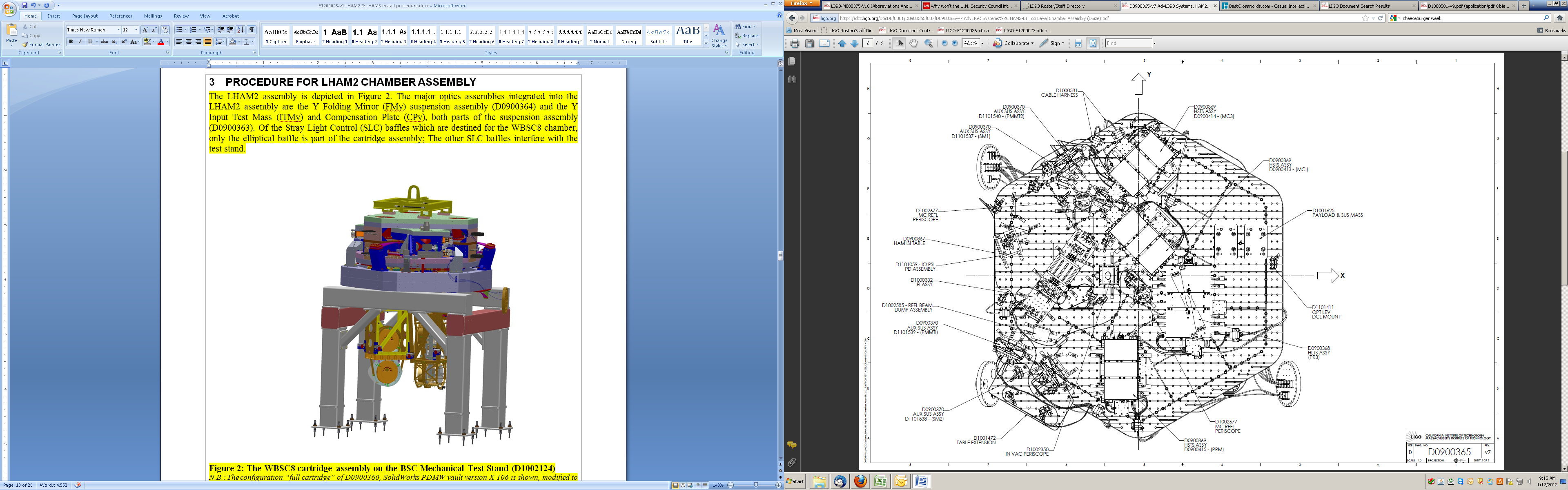 Figure 2: The LHAM2 ASSEMBLY (D0900365)The LHAM3 assembly is depicted in Figure 3. The major optics assemblies integrated into the LHAM3 assembly are the Power Recycling Mirror 2 (PR2) suspension assembly (D0900526), and the Mode Cleaner Mirror 2 (MC2) suspension assembly (D0900524).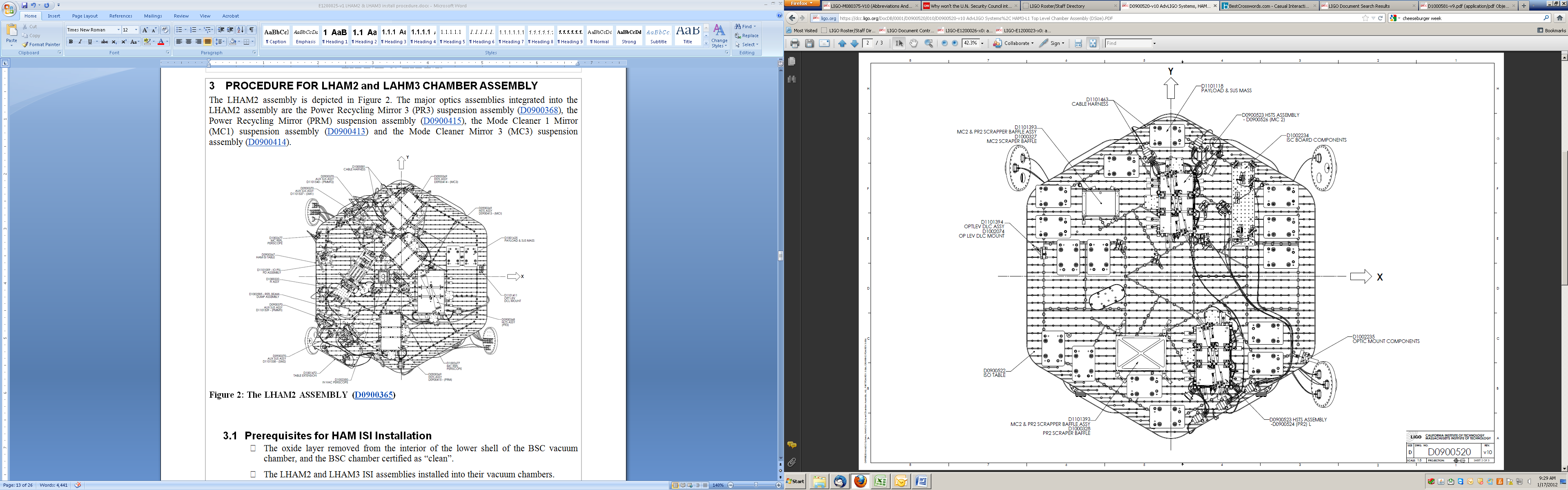 Figure  LHAM3 ISI Assembly (D0900520)Applicable DocumentsListed below are all of the applicable and referenced documents for this installation procedure. This list gives the latest revisions of the documents; within the installation steps, only the document number (and not the revision) is quoted. Only documents actually required to perform the installation should be included in this list and not background or reference material. It is essential that all of the procedures and all of the drawings listed below are available with this procedure during the installation/integration work.Weigh the full suspension payloadsWeigh the full MC3 HSTS suspension, record belowWeigh the full MC1 HSTS suspension, record belowWeigh the full PR3 HLTS suspension, record belowWeigh the full PRM HSTS suspension, record belowWeigh the full MC2 HSTS suspension, record belowWeigh the full PR2 HSTS suspension, record belowSystems to confirm, or revise, the mass balancing plan/drawing (REF?)completed, approved or checked by: 
date: comments (optional):Install LHAM2 table extension assemblyInstall the balance masses onto the optics tablesInstall the balance masses in accordance with D1001625: AdvLIGO HAM2-L1 ISI Table, Payload & Suspended Mass Assembly, and D1101118: AdvLIGO HAM3-L1 ISI Table, Balance Masses Assembly.Install the Optical Lever mirror assembliesInstall the IO componentsSee T1000097, Input Optics Installation Plan  for installation of IO components.completed, approved or checked by: 
date: comments (optional):Add Vibration Absorbers to the PRM, PR3, MC1, MC3, PR2, and  MC2 SuspensionsInstall per (D020700) and (D070447).Rebalance the ISI TablesAlign the OpticsAlign the optical elements on the cartridge in accordance with E1100783: Initial Alignment Procedure - LHAM2 and LHAM3.completed, approved or checked by: 
date: comments (optional):Clean the OpticsInspect the optical surfaces. If cleaning is required, then complete the following steps:Lock down the HAM-ISI stages per E1101037Lock down ITMy per T1100406Lock down the FMy per T1100489Clean the optics if needed. First Contact™ cleaning (per procedure E1000079) is the preferred method.completed, approved or checked by: 
date: Version numbers of all subsidiary documents followed:comments (optional, e.g. deviations, problems): TestingConduct final checkout and inspection per T1000097.completed, approved or checked by: 
date: Version numbers of all subsidiary documents followed:comments (optional, e.g. deviations, problems): AUTHOR(S)DATEDocument Change Notice, Release or ApprovalDennis Coyne, Calum Torrie, Hugh Radkins, Betsy Bland, 19 Jan 2012see LIGO DCC record Status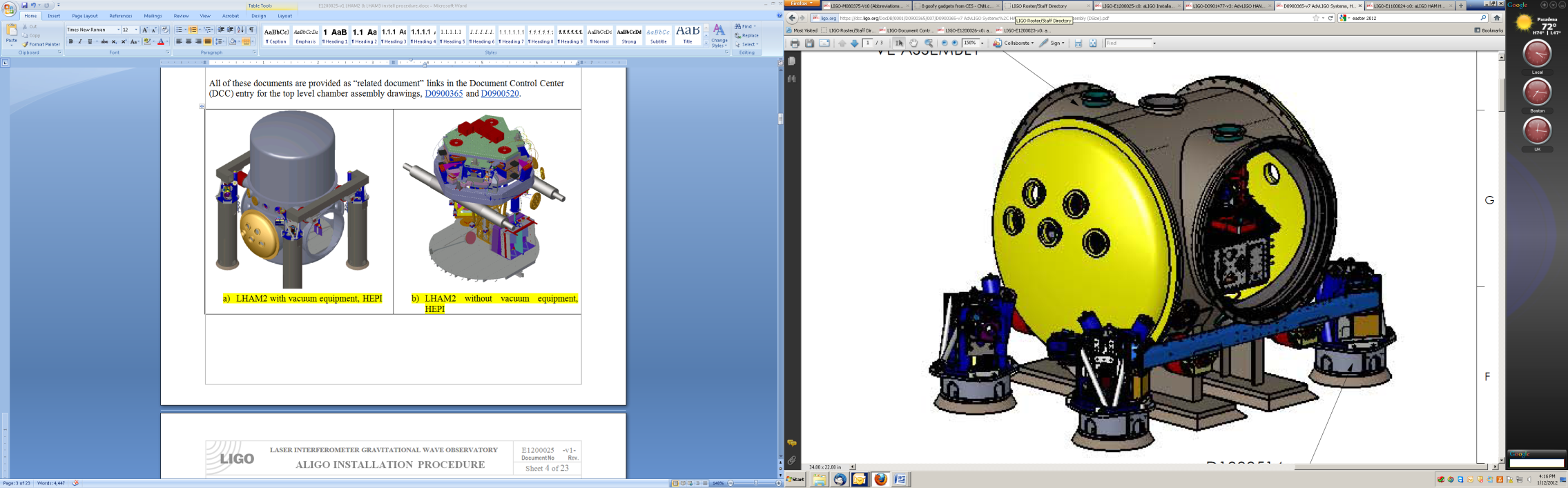 LHAM2 with vacuum equipment, HEPI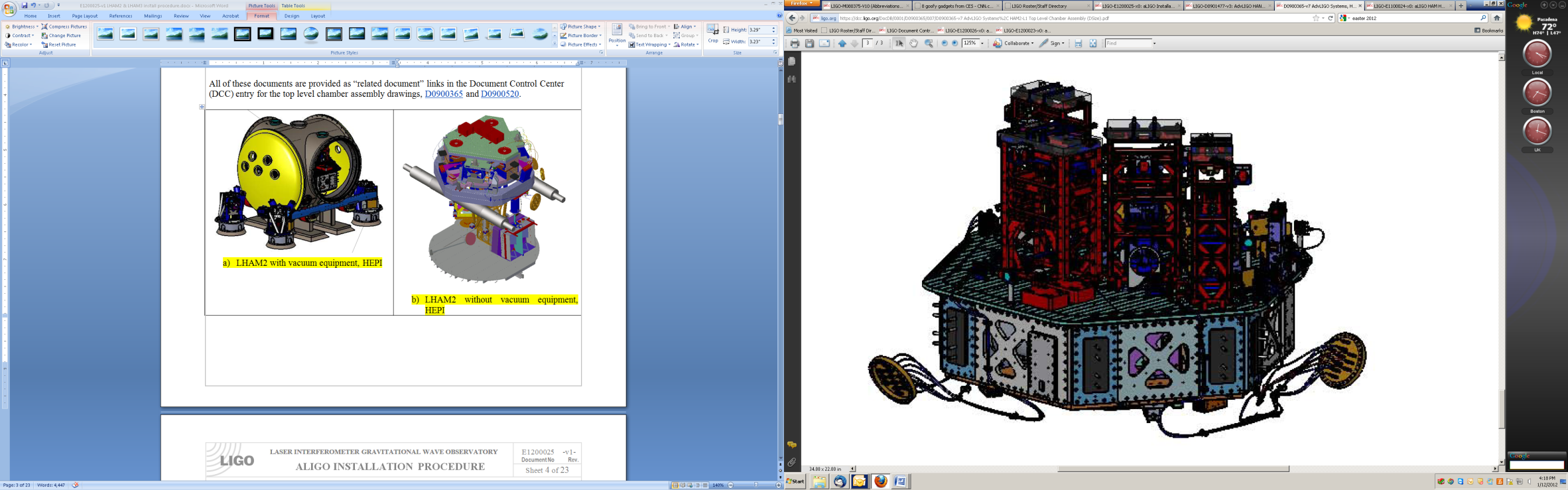 LHAM2 without vacuum equipment, HEPI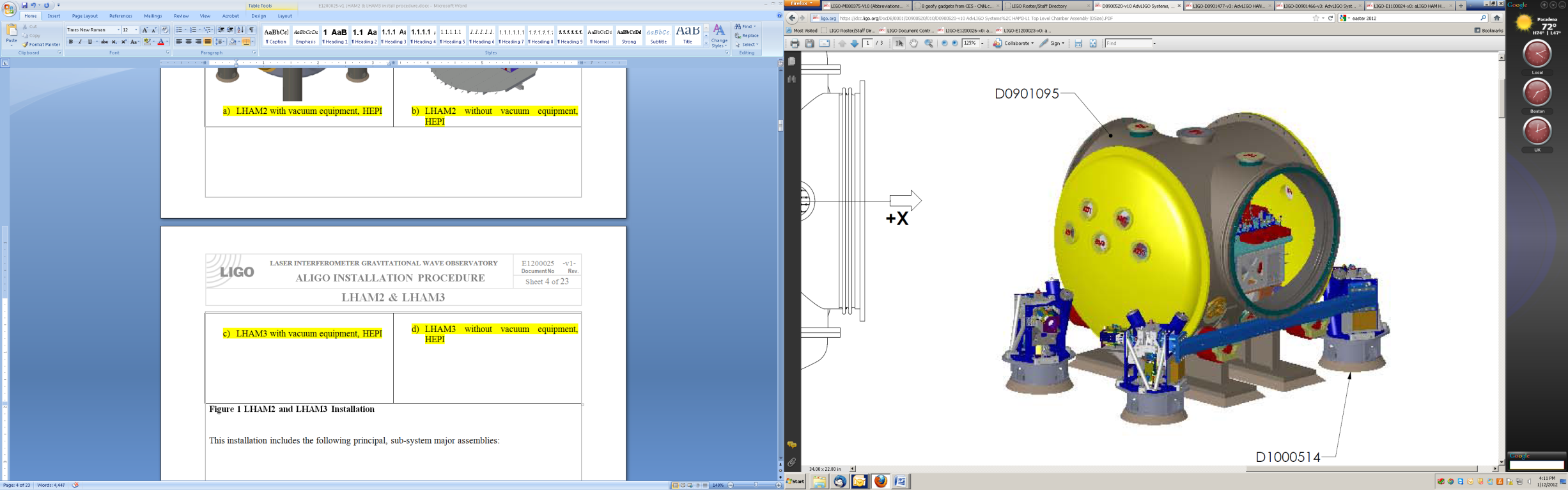 LHAM3 with vacuum equipment, HEPI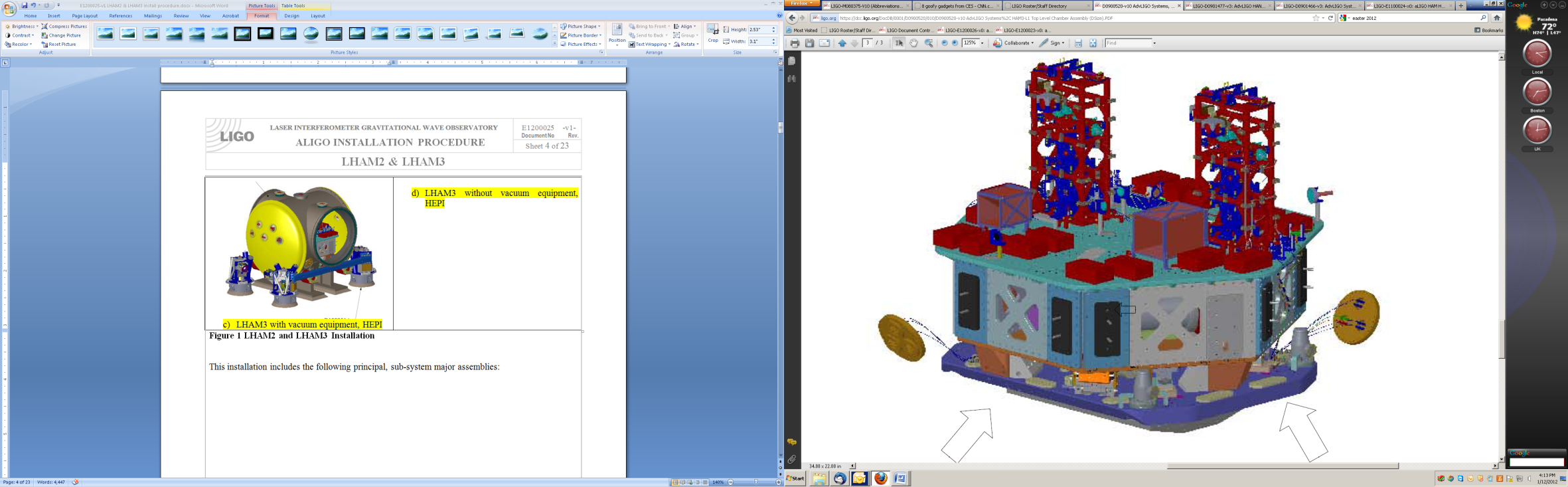 LHAM3 without vacuum equipment, HEPISubsys.Assy DwgSub-Assembly NameImageSEID0900124LHAM2-ISI assemblyN.B.: LHAM2 and LHAM3 use the same ISI assembly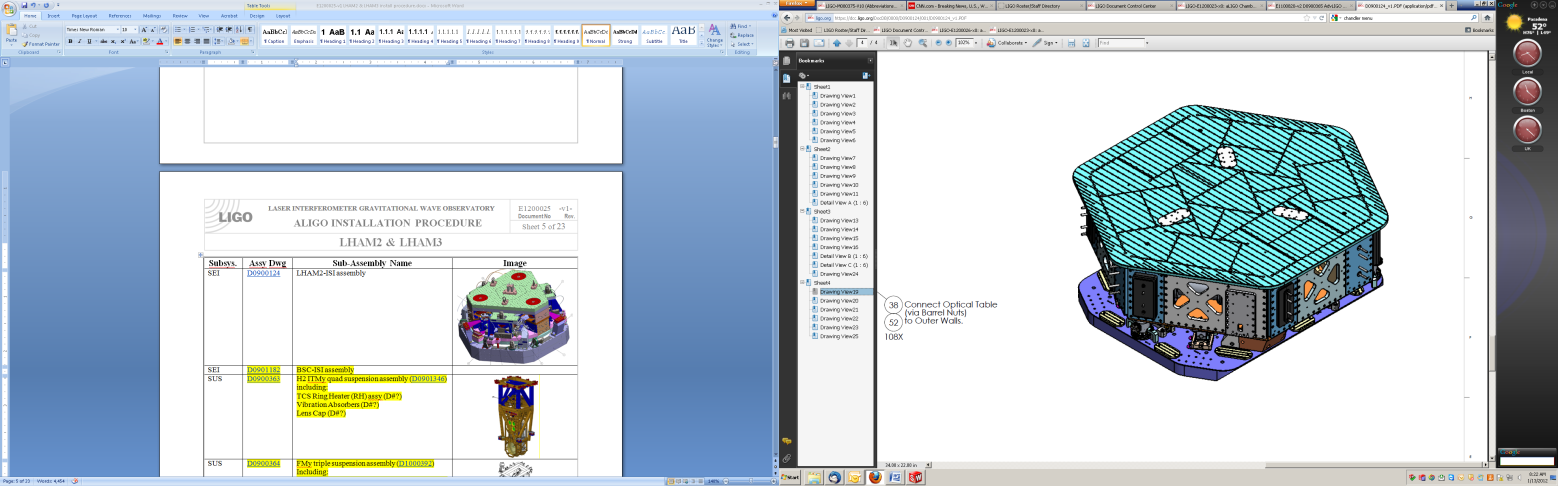 SEID1001472LHAM2 Table Extension Assembly (LHAM2 only)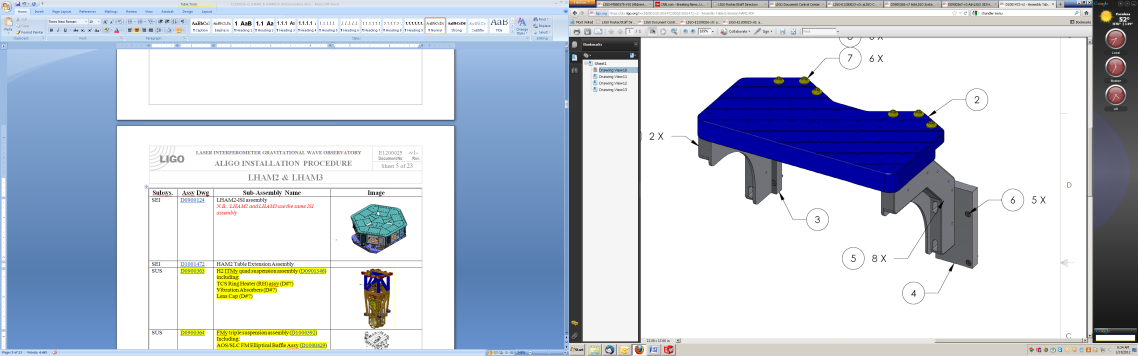 SUSD0900368HLTS suspension assembly (PR3) (LHAM2 only)including: HLTS Assembly (D070447)Vibration Absorbers (D1002424)Optics Cap (D1101127)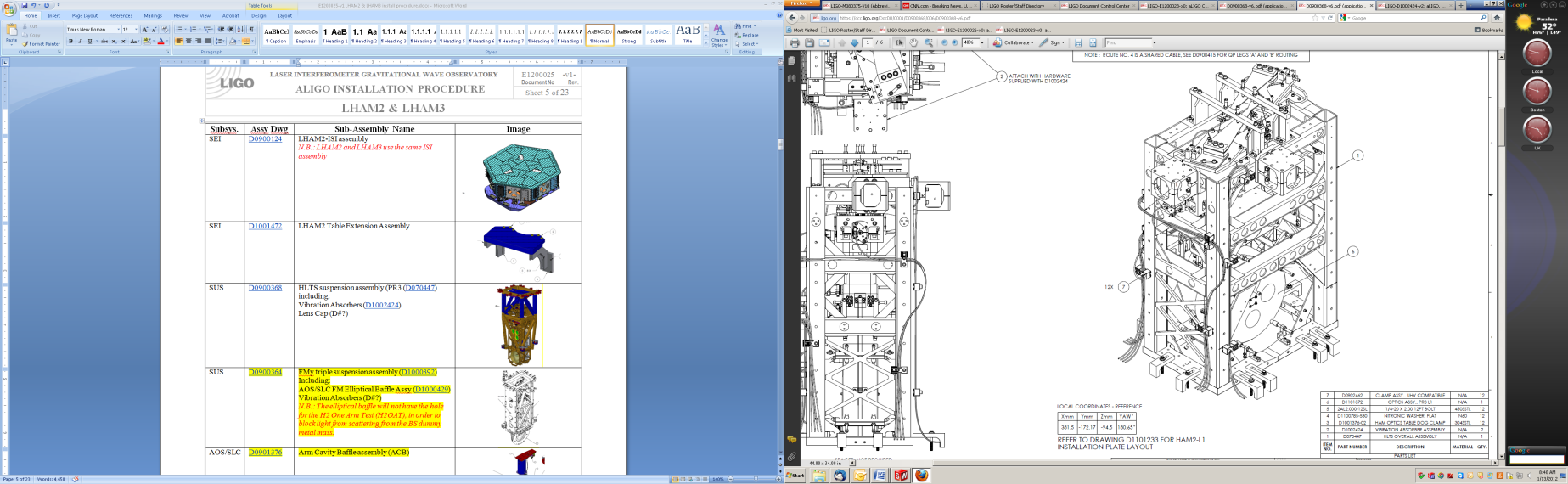 SUSD0900413LHAM2, HSTS suspension assembly (MC1) (LHAM2 only)including:HSTS Assembly (D020700)SUS Structure Spacer (D1100049)Vibration Absorbers (D1002424)Optics Cap (D1101143)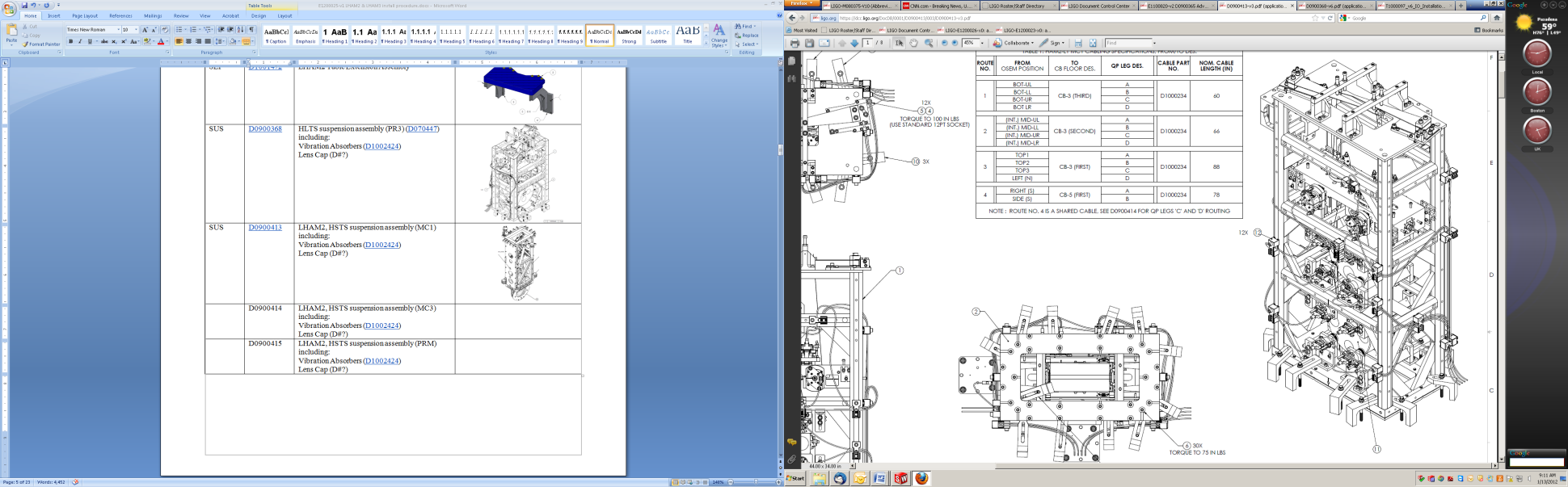 SUSD0900414LHAM2, HSTS suspension assembly (MC3) (LAM2 only)including:HSTS Assembly (D020700)SUS Structure Spacer (D1100049)Vibration Absorbers (D1002424)Optics Cap (D1101143)SUSD0900415LHAM2, HSTS suspension assembly (PRM) (LHAM2 only)including:HSTS Assembly (D020700)SUS Structure Spacer (D1100049)Vibration Absorbers (D1002424)Optics Cap (D1101143)SUSD0900524LHAM2, HSTS suspension assembly (MC2) (LHAM3 only)including:HSTS Assembly (D020700)SUS Structure Spacer (D1100049)Vibration Absorbers (D1002424)Optics Cap (D1101143)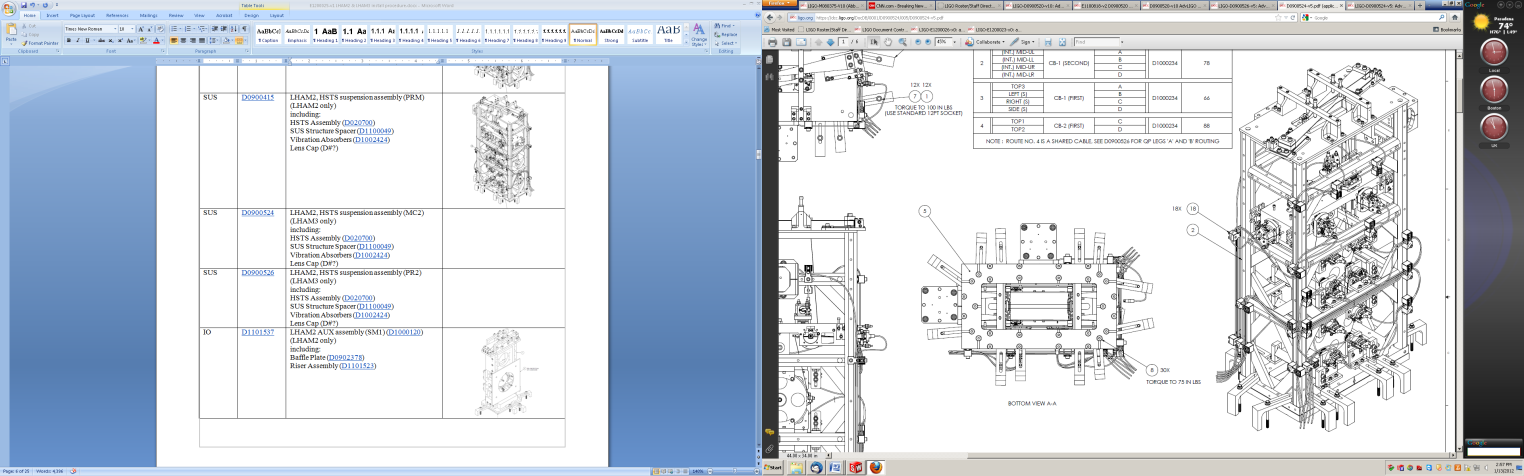 SUSD0900526LHAM2, HSTS suspension assembly (PR2) (LHAM3 only)including:HSTS Assembly (D020700)SUS Structure Spacer (D1100049)Vibration Absorbers (D1002424)Optics Cap (D1101143)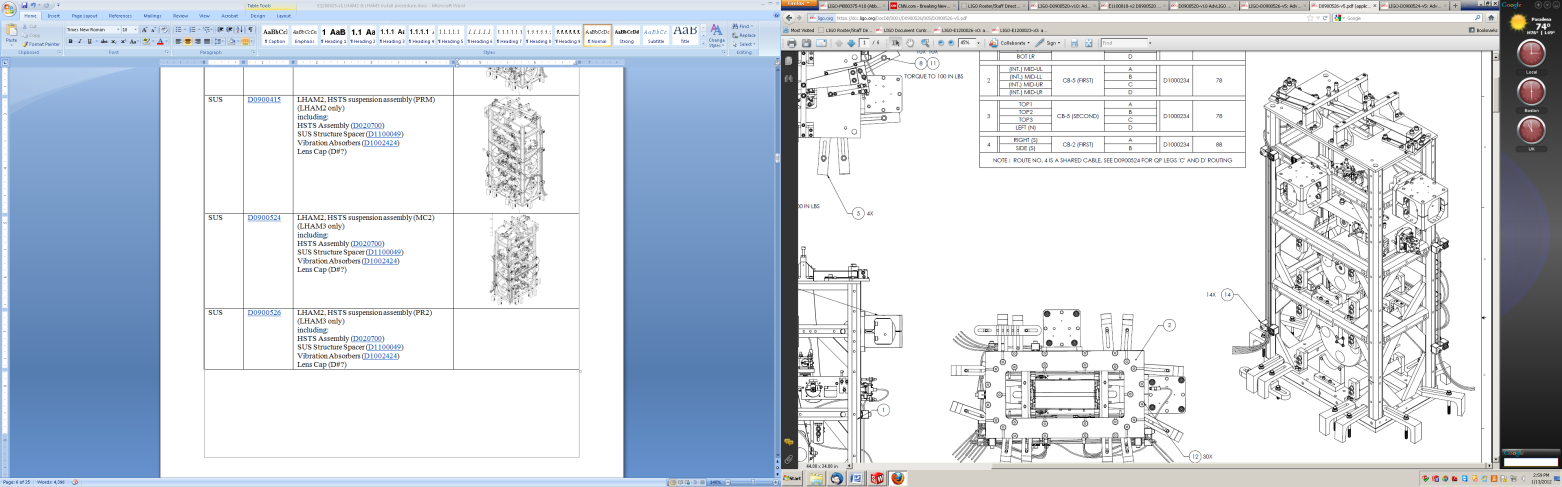 IOD1101537LHAM2 AUX assembly (SM1) (D1000120) (LHAM2 only)including:Baffle Plate (D0902378)Riser Assembly (D1101523)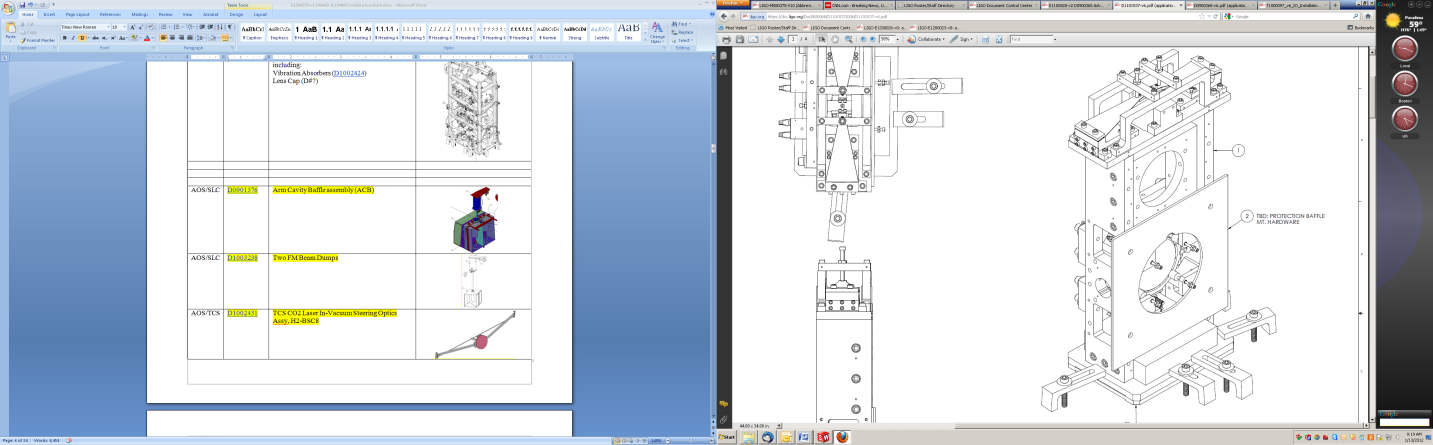 IOD1101538LHAM2 AUX assembly (SM2) (D1000120) (LHAM2 only)including:Baffle Plate (D1002745)Riser Assembly (D1101523)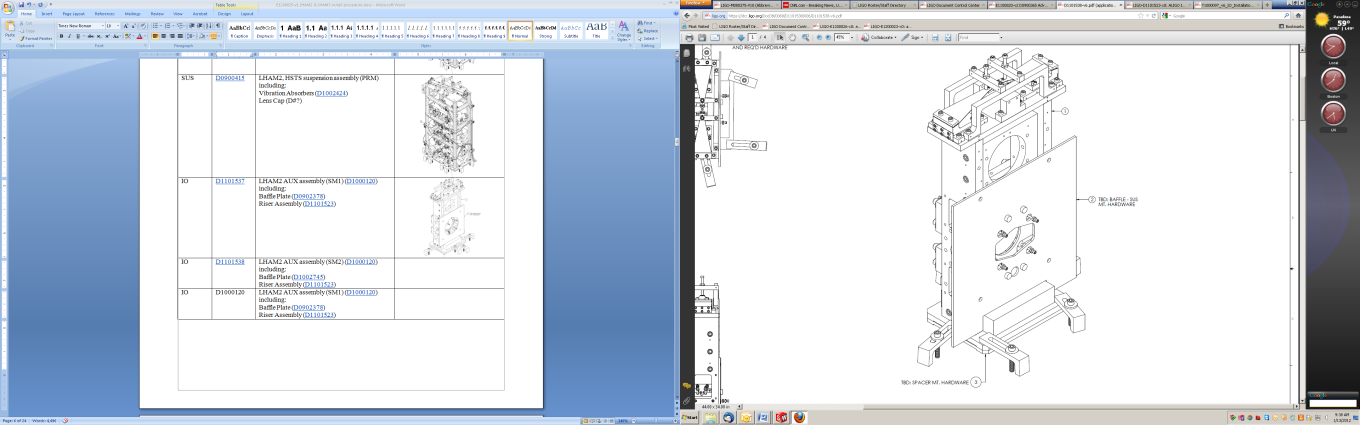 IOD1101539LHAM2 AUX assembly (PMMT1) (D1000120) (LHAM2 only)including:Protection Baffle Plate (D0902380)Transmission Baffle Plate (D1003045)Riser Assembly (D1101523)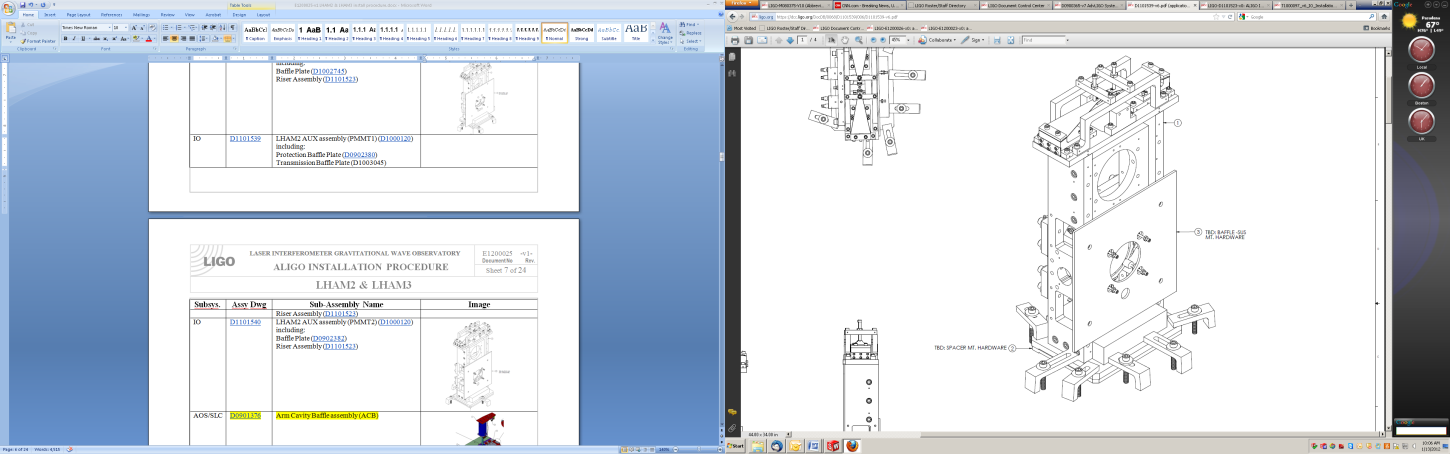 IOD1101540LHAM2 AUX assembly (PMMT2) (D1000120) (LHAM2 only)including:Baffle Plate (D0902382)Riser Assembly (D1101523)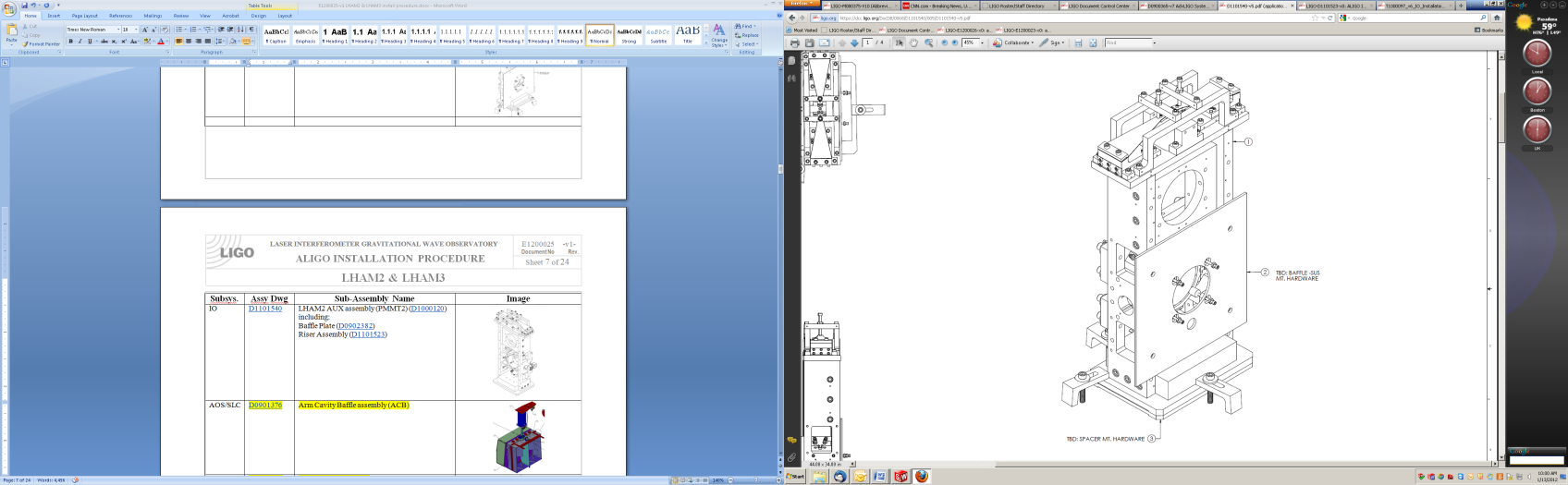 IOD1000332L1 Faraday Isolator Assembly (LHAM2 only)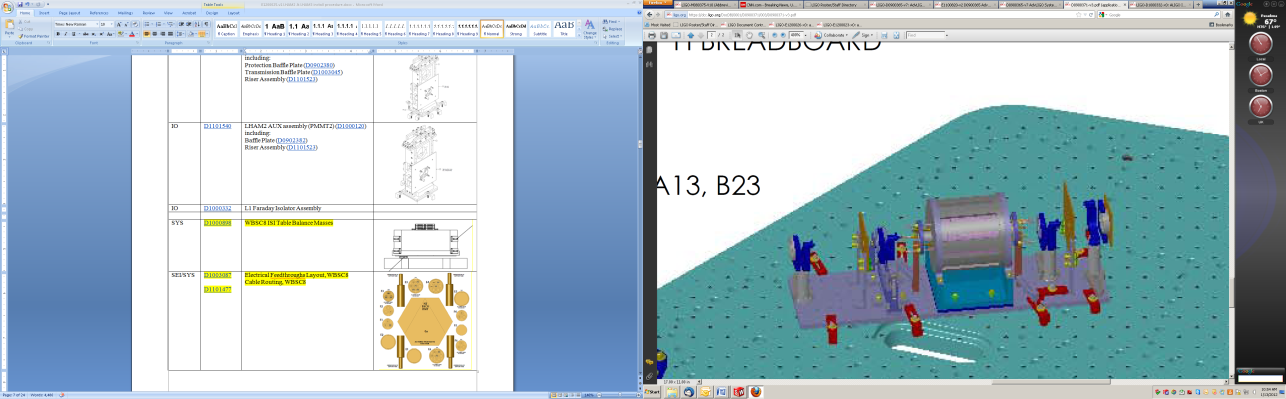 IOD1101059IO ISS PD Assembly (LHAM 2 only)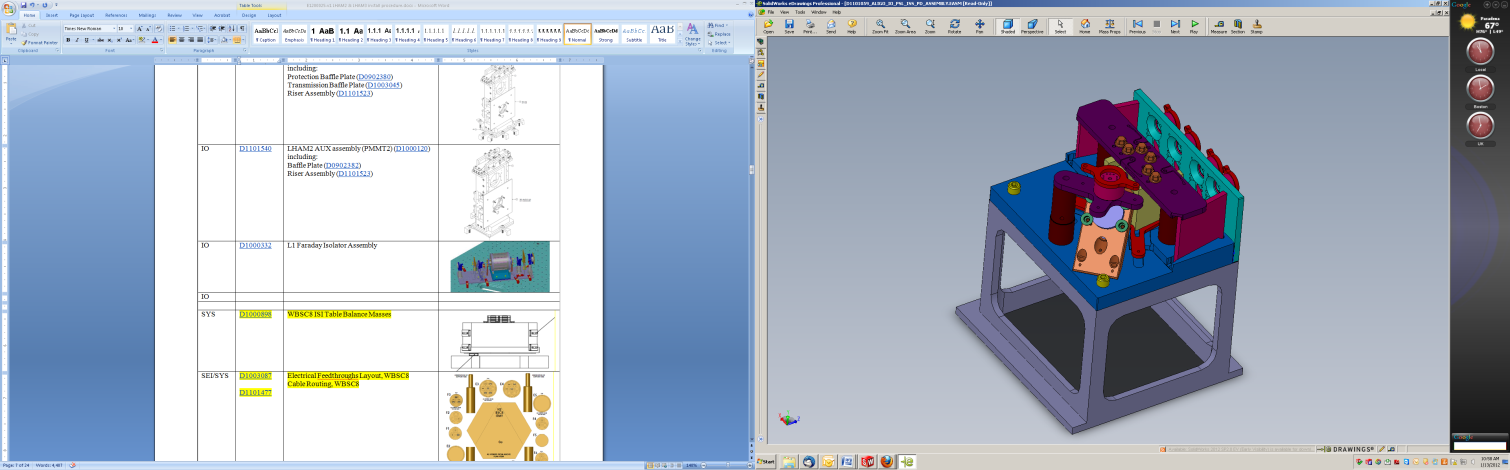 IOD1002677IO Reflecting Periscope Assembly (LHAM2 only)(2 required for LHAM2)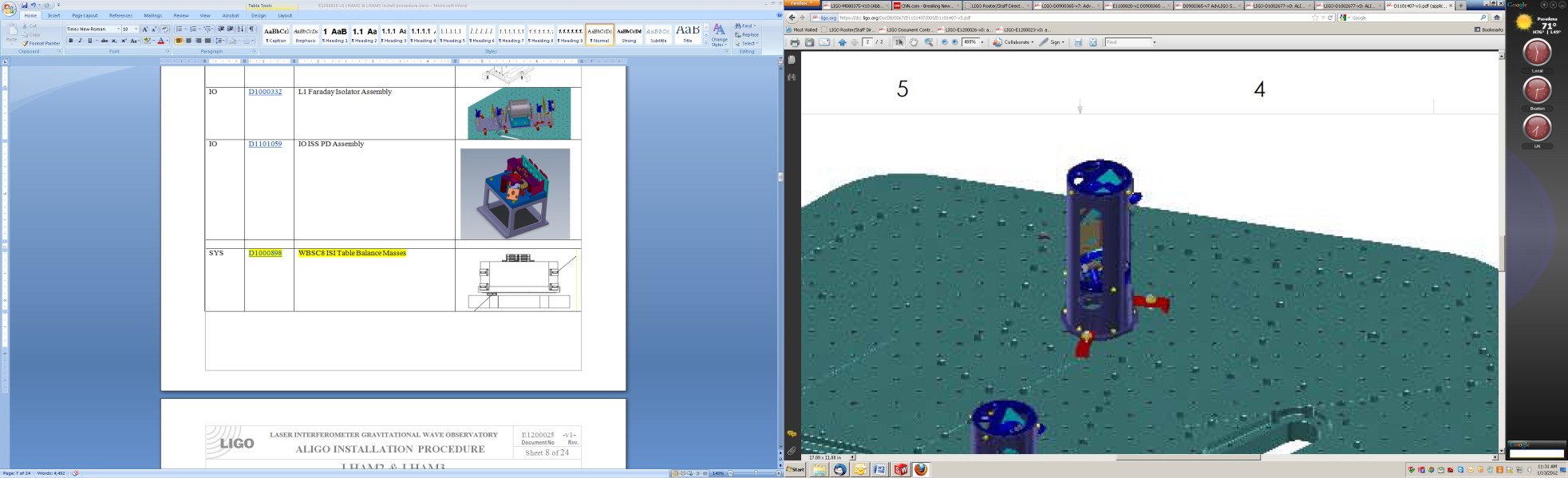 IOD1002350IO In Vacuum Periscope Assembly (LHAM2 only)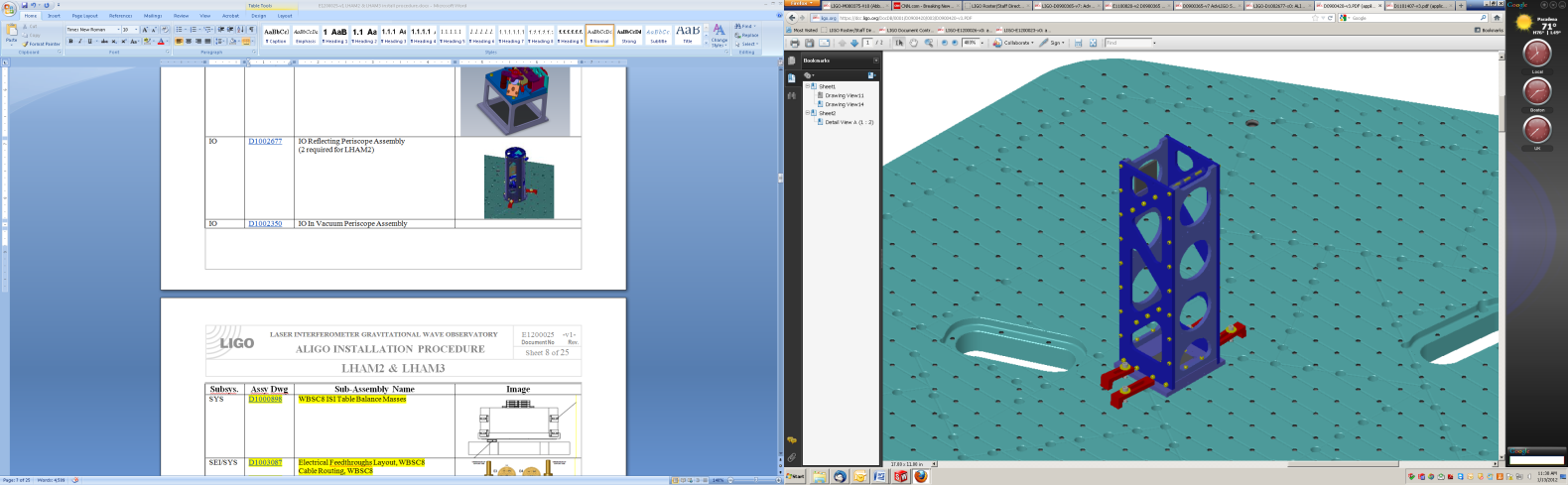 IOD1002585Refl Beam Dump Assembly (LHAM2 only)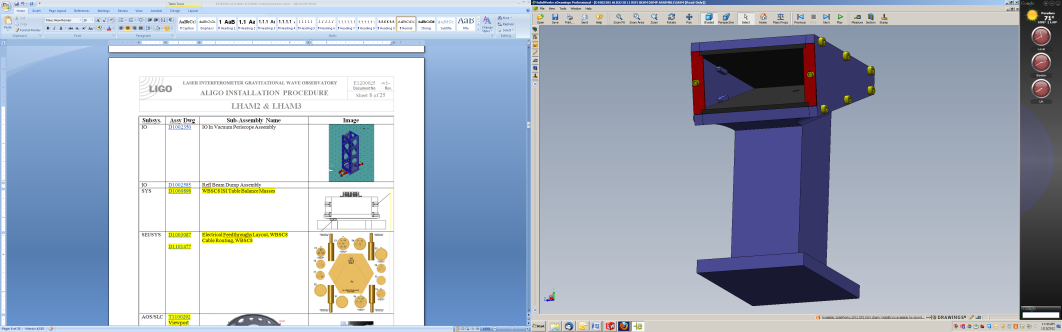 IOD1101406LHAM2 Fixed Mount Optics Assembly (LHAM2 only)Includes the following 16 sub assemblies:D1101466 Adaptive Optical Element Dummy HA12 Assy.D1102059 Adaptive Optical Element Dummy HA12 Assy.D1002075 (4.235) Rigid Optic Mount RH Assy. (6 each)D1002085 (3.235) ) Rigid Optic Mount LH Assy. (2 each)D1002085 (4.235) ) Rigid Optic Mount LH Assy.D1002088 (4.235) Actuated Rigid Optic Mount RH Assy.D1100789 (3.235) aLIGO In-Vac QPD Assy.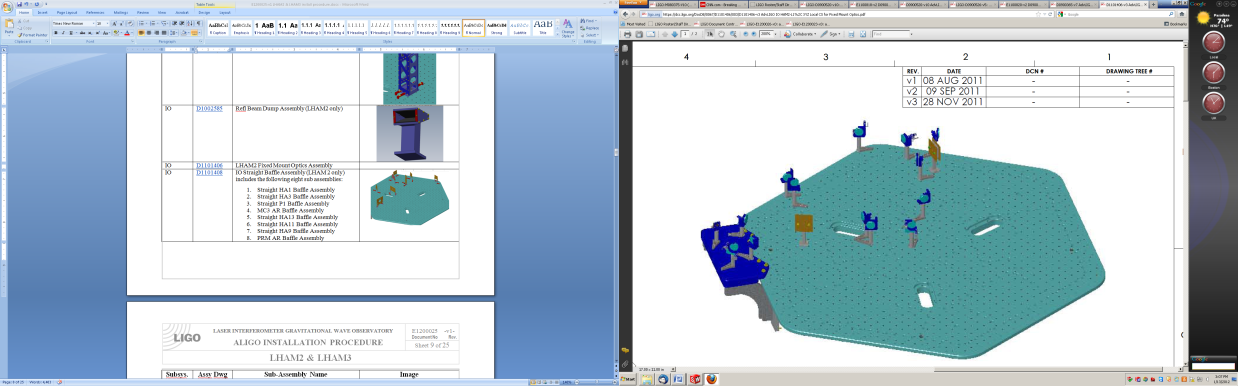 IOD1002171Optic Mount Components (LHAM3 only)Includes the following 6 sub assemblies:D1002075 Rigid Optic Mount RH Assy.D1002088 Actuated Optic Mount RH Assy.D1002085 Rigid Optic Mount LH Assy.D1101043 POP Beams 3" Optic Assy.D1101225 Black Glass Dump Assy (2 each)D1100789 (3.235) aLIGO In-Vac QPD Assy. Image unavailableIOD1101408IO Straight Baffle Assembly (LHAM 2 only) includes the following eight sub assemblies:D0902385 Straight HA1 Baffle AssyD0902389 Straight HA3 Baffle AssyD1003019 Straight P1 Baffle AssyD1101414 MC3 AR Baffle AssyD1101416 Straight HA13 Baffle AssyD1101417 Straight HA11 Baffle AssyD1101419 Straight HA9 Baffle AssyD1101422 PRM AR Baffle Assy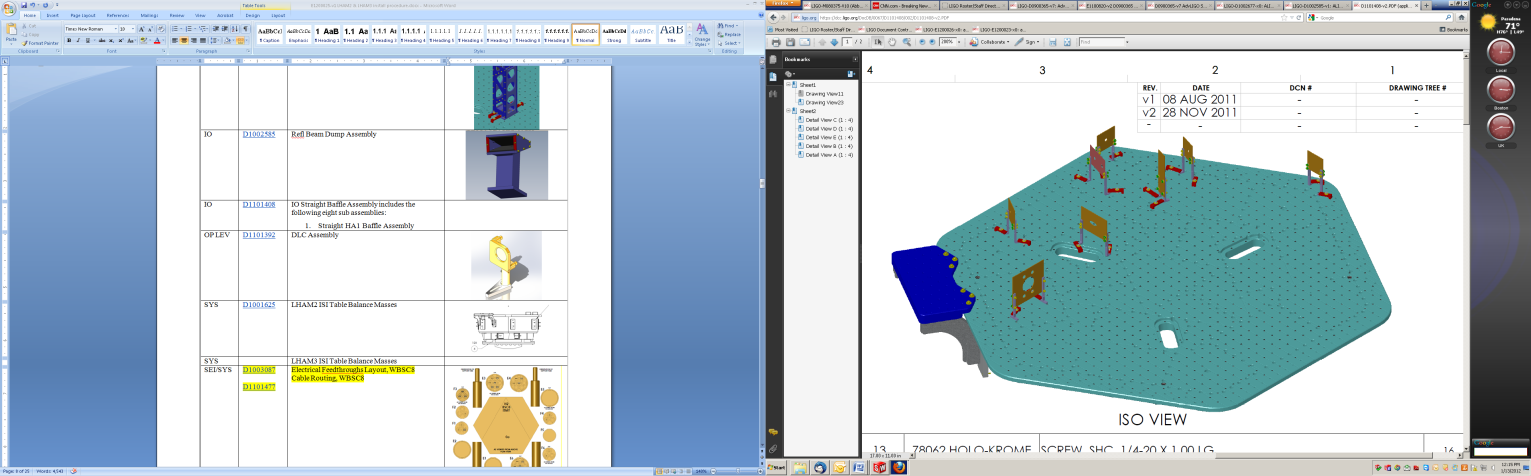 IOD11001412IO EQ Stop Baffle Assembly (LHAM2 only)Includes three of the following sub assembly:D11001212 EQ Stop Baffle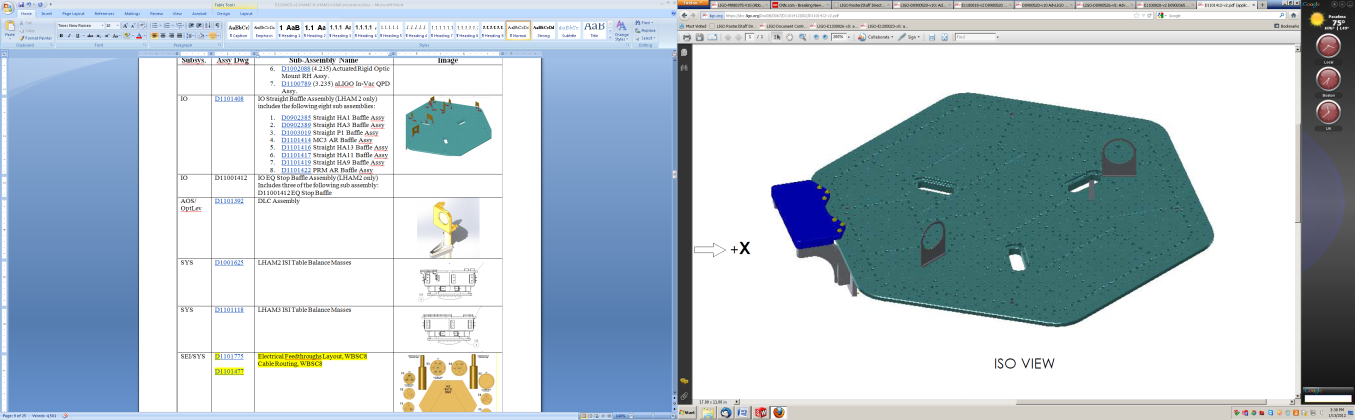 IOD1000327IO MC2 Scraper Baffle Assembly (LHAM3 only)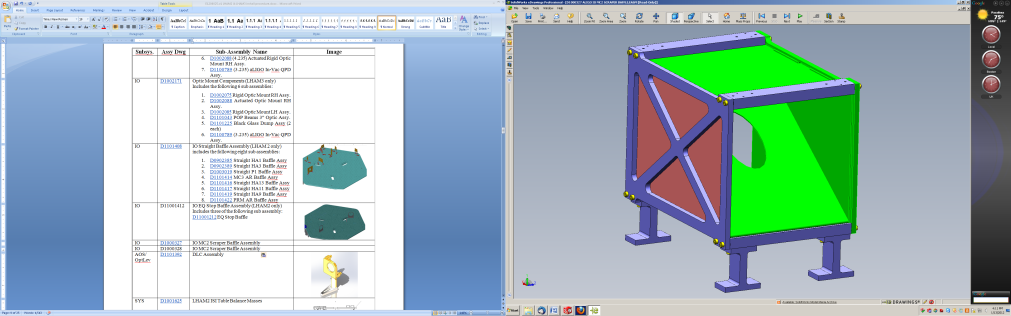 IOD1000328IO PR2 Scraper Baffle Assembly (LHAM3 only)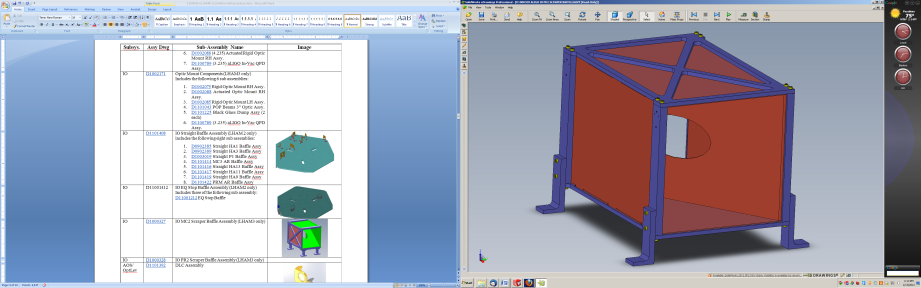 AOS/
OptLevD1101392DLC Assembly 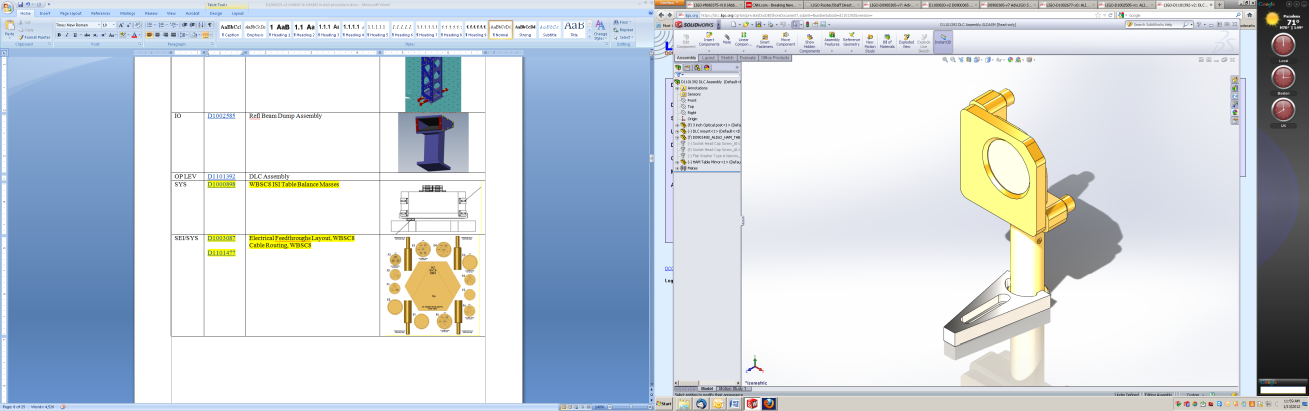 SYSD1001625LHAM2 ISI Table Balance Masses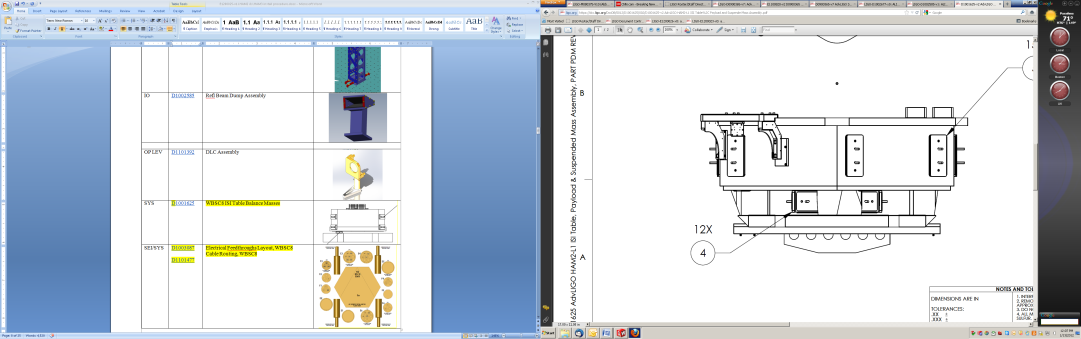 SYSD1101118LHAM3 ISI Table Balance Masses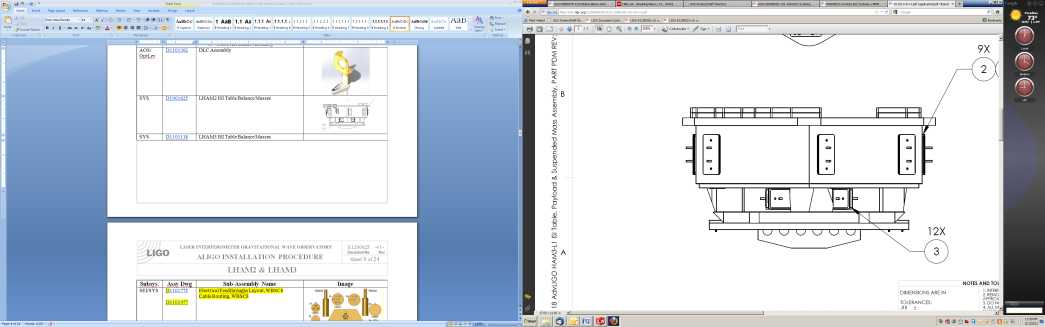 SEI/SYSD1101775D1000581D1101463Electrical Feedthrough TypesCable Routing, HAM2Cable Routing, HAM3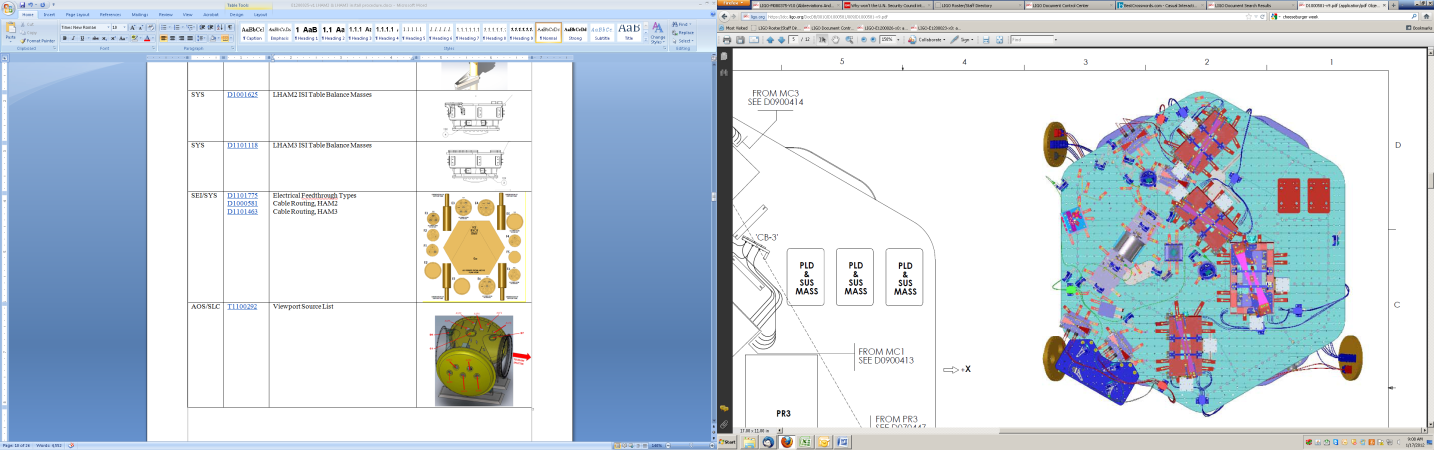 AOS/SLCT1100292Viewport Source List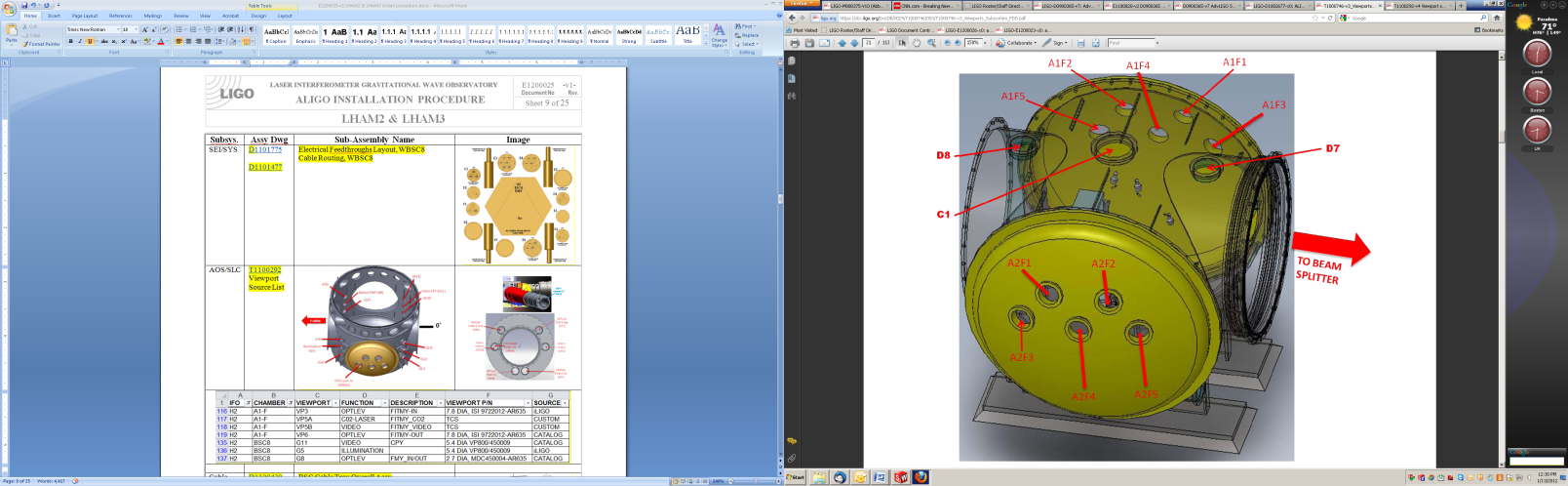 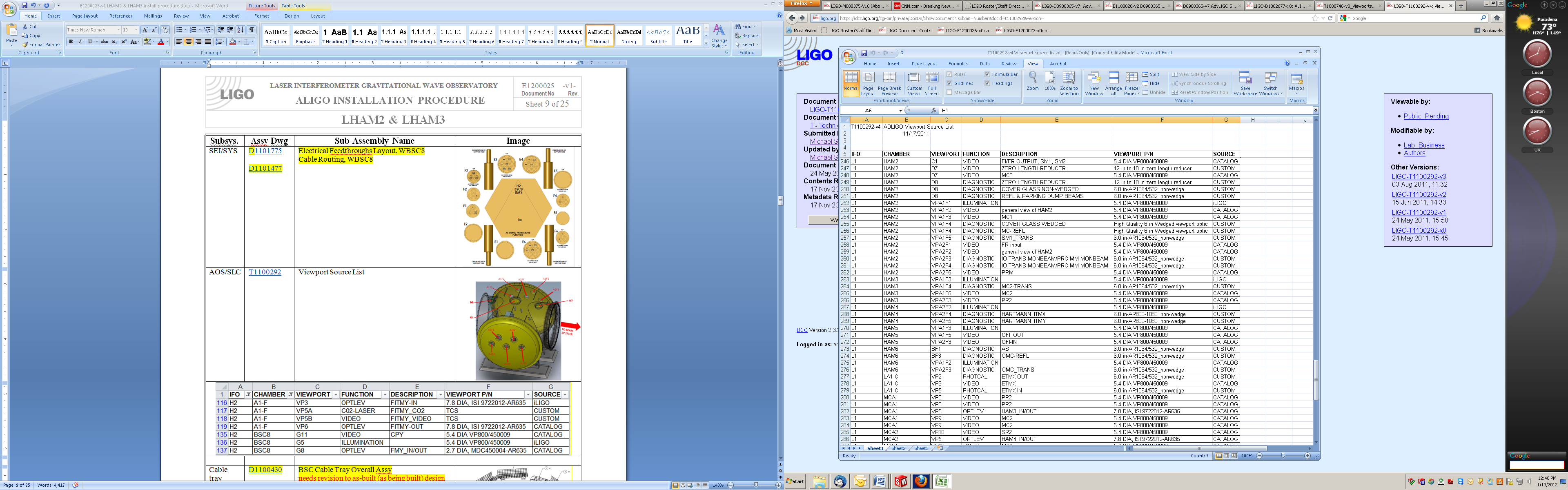 Cable trayD1100430BSC Cable Tray Overall Assyneeds revision to as-built (as being built) design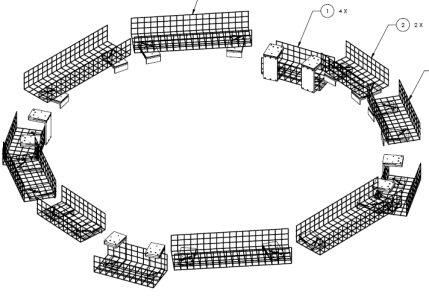 Document No.Document TitleGeneral DocumentsGeneral DocumentsE0900047-v12LIGO Contamination Control PlanInstall/Align ProceduresInstall/Align ProceduresT1000097Input Optics PlanE1100783Initial Alignment Procedure: LHAM2 and LHAM3Test ProceduresTest ProceduresSafetySafetyDrawingsDrawingsLHAM2LIGO-D0900365: AdvLIGO Systems, HAM2-L1 Top Level Chamber AssemblyLIGO-D0900365: AdvLIGO Systems, HAM2-L1 Top Level Chamber AssemblyLIGO-D0900367: AdvLIGO SEI HAM2-L1, XYZ Local CS for ISO TableLIGO-D0900367: AdvLIGO SEI HAM2-L1, XYZ Local CS for ISO TableLIGO-D0900368: AdvLIGO SUS HAM2-L1, XYZ Local CS for HLTS (PR3)LIGO-D0900368: AdvLIGO SUS HAM2-L1, XYZ Local CS for HLTS (PR3)LIGO-D0900369: AdvLIGO SUS HAM2-L1, XYZ Local CS for HSTS (MC1,MC3,PRM)LIGO-D0900369: AdvLIGO SUS HAM2-L1, XYZ Local CS for HSTS (MC1,MC3,PRM)LIGO-D0900370: AdvLIGO IO HAM2-L1, XYZ Local CS for SOS Assy (SM1,SM2,PMMT1,PMMT2)LIGO-D0900370: AdvLIGO IO HAM2-L1, XYZ Local CS for SOS Assy (SM1,SM2,PMMT1,PMMT2)LIGO-D1101537: AdvLIGO SUS HAM2-L1, XYZ Local CS for AUX SUS (SM1) Sub-AssyLIGO-D1101537: AdvLIGO SUS HAM2-L1, XYZ Local CS for AUX SUS (SM1) Sub-AssyLIGO-D1101538: AdvLIGO SUS HAM2-L1, XYZ Local CS for AUX SUS (SM2) Sub-AssyLIGO-D1101538: AdvLIGO SUS HAM2-L1, XYZ Local CS for AUX SUS (SM2) Sub-AssyLIGO-D1101539: AdvLIGO SUS HAM2-L1, XYZ Local CS for AUX SUS (PMMT1) Sub-AssyLIGO-D1101539: AdvLIGO SUS HAM2-L1, XYZ Local CS for AUX SUS (PMMT1) Sub-AssyLIGO-D1101540: AdvLIGO SUS HAM2-L1, XYZ Local CS for AUX SUS (PMMT2) Sub-Assy LIGO-D1101540: AdvLIGO SUS HAM2-L1, XYZ Local CS for AUX SUS (PMMT2) Sub-Assy LIGO-D0900371: AdvLIGO IO HAM2-L1 XYZ Local CS for Faraday IsolatorLIGO-D0900371: AdvLIGO IO HAM2-L1 XYZ Local CS for Faraday IsolatorLIGO-D0900420: AdvLIGO IO HAM2-L1, XYZ Local CS for In Vacuum PeriscopeLIGO-D0900420: AdvLIGO IO HAM2-L1, XYZ Local CS for In Vacuum PeriscopeLIGO-D1101406: AdvLIGO SUS HAM2-L1, XYZ Local CS for Fixed Mount OpticsLIGO-D1101406: AdvLIGO SUS HAM2-L1, XYZ Local CS for Fixed Mount OpticsLIGO-D1000581: CABLE HARNESS ROUTING CONFIGURATION - HAM2LIGO-D1000581: CABLE HARNESS ROUTING CONFIGURATION - HAM2LIGO-D1001625: AdvLIGO HAM2-L1 ISI Table, Payload & Suspended Mass AssemblyLIGO-D1001625: AdvLIGO HAM2-L1 ISI Table, Payload & Suspended Mass AssemblyLIGO-D1101408: AdvLIGO, SUS HAM2-L1 Table, IO Straight Baffle AssemblyLIGO-D1101408: AdvLIGO, SUS HAM2-L1 Table, IO Straight Baffle AssemblyLIGO-D1101409: AdvLIGO IO HAM2-L1, XYZ Local CS for Refl Beam Dump AssemblyLIGO-D1101409: AdvLIGO IO HAM2-L1, XYZ Local CS for Refl Beam Dump AssemblyLIGO-D1101410: AdvLIGO IO HAM2-L1, XYZ Local CS for IO PSL PD AssemblyLIGO-D1101410: AdvLIGO IO HAM2-L1, XYZ Local CS for IO PSL PD AssemblyLIGO-D1101411: AdvLIGO SEI HAM2-L1, XYZ Local for OptLev DLC ComponentsLIGO-D1101411: AdvLIGO SEI HAM2-L1, XYZ Local for OptLev DLC ComponentsLIGO-D1101412: AdvLIGO IO HAM2-L1 Table, IO EQ Stop Baffle AssemblyLIGO-D1101412: AdvLIGO IO HAM2-L1 Table, IO EQ Stop Baffle AssemblyLIGO-D1101296: ALIGO, AOS, HAM Chamber, Optical Table, Hole TabulationLIGO-D1101296: ALIGO, AOS, HAM Chamber, Optical Table, Hole TabulationLIGO-D1002885: Flange Layout - L1 Horizontal Access Module 2 (HAM 2)LIGO-D1002885: Flange Layout - L1 Horizontal Access Module 2 (HAM 2)LIGO-D1101233: ALIGO IO L1 HAM2 INSTALLATION PLATE LAYOUTLIGO-D1101233: ALIGO IO L1 HAM2 INSTALLATION PLATE LAYOUTLHAM3LIGO-D0900520: AdvLIGO Systems, HAM3-L1 Top Level Chamber AssemblyLIGO-D0900520: AdvLIGO Systems, HAM3-L1 Top Level Chamber AssemblyLIGO-D0900523: AdvLIGO SUS HAM3-L1, XYZ Local CS for HSTS (PR2, MC2)LIGO-D0900523: AdvLIGO SUS HAM3-L1, XYZ Local CS for HSTS (PR2, MC2)LIGO-D0900522: AdvLIGO SEI HAM3-L1, XYZ Local CS for ISO TableLIGO-D0900522: AdvLIGO SEI HAM3-L1, XYZ Local CS for ISO TableLIGO-D0900524: AdvLIGO SUS HAM3-L1, XYZ Local CS for HSTS (PR2) Sub-AssyLIGO-D0900524: AdvLIGO SUS HAM3-L1, XYZ Local CS for HSTS (PR2) Sub-AssyLIGO-D0900526: AdvLIGO SUS HAM3-L1, XYZ Local CS for HSTS (MC2) Sub-AssyLIGO-D0900526: AdvLIGO SUS HAM3-L1, XYZ Local CS for HSTS (MC2) Sub-AssyLIGO-D1101393: AdvLIGO SUS HAM3-L1, XYZ Local CS for MC2 and PR2 Scraper BafflesLIGO-D1101393: AdvLIGO SUS HAM3-L1, XYZ Local CS for MC2 and PR2 Scraper BafflesLIGO-D1101118: AdvLIGO HAM3-L1 ISI Table, Balance Masses AssemblyLIGO-D1101118: AdvLIGO HAM3-L1 ISI Table, Balance Masses AssemblyLIGO-D1002235: AdvLIGO SEI HAM3-L1, XYZ Local CS for IO Optic Mount ComponentsLIGO-D1002235: AdvLIGO SEI HAM3-L1, XYZ Local CS for IO Optic Mount ComponentsLIGO-D1002234: AdvLIGO SEI HAM3-L1, XYZ Local CS for ISC ComponentsLIGO-D1002234: AdvLIGO SEI HAM3-L1, XYZ Local CS for ISC ComponentsLIGO-D1101463: CABLE HARNESS ROUTING CONFIGURATION, HAM 3LIGO-D1101463: CABLE HARNESS ROUTING CONFIGURATION, HAM 3LIGO-D1002886: Flange Layout - L1 Horizontal Access Module 3 (HAM 3)LIGO-D1002886: Flange Layout - L1 Horizontal Access Module 3 (HAM 3)LIGO-D1101249: ALIGO IO L1 HAM3 INSTALLATION PLATE LAYOUTLIGO-D1101249: ALIGO IO L1 HAM3 INSTALLATION PLATE LAYOUTCommonLIGO-D1101775: ALIGO, ELECTRICAL FEEDTHROUGH TYPES, TYPICAL SUBFLANGES, AND PORT CONFIGURATIONSLIGO-D1101775: ALIGO, ELECTRICAL FEEDTHROUGH TYPES, TYPICAL SUBFLANGES, AND PORT CONFIGURATIONSLIGO-F1100030: aLIGO Systems HAM2/3 Related DocumentsLIGO-F1100030: aLIGO Systems HAM2/3 Related DocumentsLIGO-G1000125: Advanced LIGO BSC and HAM ISI ConventionsLIGO-G1000125: Advanced LIGO BSC and HAM ISI ConventionsLIGO-D1101296: ALIGO, AOS, HAM Chamber, Optical Table, Hole TabulationLIGO-D1101296: ALIGO, AOS, HAM Chamber, Optical Table, Hole TabulationPayloadMass (Kg)Comments/caveatsMC3 HSTS SuspensionMC1 HSTS SuspensionPR3 HLTS SuspensionPRM LSTS SuspensionMC2 HSTS SuspensionPR2 HSTS Suspension